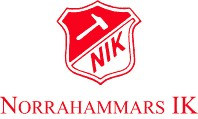 Föräldrauppgifter P05 2018Vid fikat på våra hemma matcher finns det kakor festis och kaffe i vårt förråd, kaffe kan man brygga uppe i klubbstugan.Vid bingon står det vilken tid ni ska vara där senast.Kan ni inte så byter ni med någon annan, skriv gärna i gästboken om ni byter så vi ledare vet.20/5 Daniel  Bingo försäljning  brickor 12:30-14:0026/5 Hampus och William  Fika hemma match29/7 Emilio  Bingo försäljning brickor 12:30-14:0012/8 Max B och Wilhelm  Fika hemma match2/9 Noa och Max C  Bingo kontrollant  13:159/9 Hannes  Bingo försäljning brickor 12:30-14:0016/9 Ivar och Eddie  Fika hemma match